CМОЛЕНСКАЯ ОБЛАСТЬМОНАСТЫРЩИНСКИЙ РАЙОННЫЙ СОВЕТ ДЕПУТАТОВ РЕШЕНИЕ       от 23 октября 2019 года                                                                                 № 56       О состоянии и мерах по улучшению транспортного обслуживания населения муниципального образования «Монастырщинский район» Смоленской областиЗаслушав и обсудив информацию и.о. начальника отдела экономического развития, жилищно-коммунального хозяйства, градостроительной деятельности муниципального образования «Монастырщинский район» Смоленской области Екименковой Ольги Александровны «О состоянии и мерах по улучшению транспортного обслуживания населения муниципального образования «Монастырщинский район» Смоленской области», Монастырщинский районный Совет депутатовРЕШИЛ:1. Информацию и.о. начальника отдела экономического развития, жилищно-коммунального хозяйства, градостроительной деятельности муниципального образования «Монастырщинский район» Смоленской области Екименковой Ольги Александровны «О состоянии и мерах по улучшению транспортного обслуживания населения муниципального образования «Монастырщинский район» Смоленской области» принять к сведению (прилагается).2. Настоящее решение вступает в силу с момента подписания.Приложение к решению Монастырщинского районного Совета депутатов от 23.10.2019 № 56Информацияо состоянии и мерах по улучшению транспортного обслуживания населения муниципального образования «Монастырщинский район» Смоленской области«Муниципальное пассажирское автотранспортное предприятие» Администрации муниципального образования «Монастырщинский район» Смоленской области (далее «МПАП»), создано 30 мая 2002 года. «МПАП» является единственным предприятием, осуществляющим пассажирские перевозки на территории Монастырщинского района Смоленской области. На сегодняшний день количество подвижного состава составляет 7 единиц автобусов, один автобус подлежит списанию. Предприятие обслуживает 8 маршрутов, в том числе:- 6 маршрутов пригород внутримуниципальные (село);- 1 маршрут пригород межмуниципальный № 227 «Монастырщина - Смоленск», проходящий через д. Стегримово;- 1 маршрут междугородний № 635 «Монастырщина–Смоленск», проходящий через д. Прудки.Не смотря на то, что автобусный парк изношен на 91 % автобусы регулярно выходят на маршруты.Списочная численность работающих в муниципальном предприятии составляет 22 человека, в том числе – 10 водителей. Средняя заработная плата за 9 месяцев 2019 года составила 14796,0 рублей. В салонах автобусов установлено 6 приборов контроля за соблюдением водителями режимов движения труда и отдыха (тахографы) согласно п. 8 ч. 11 «Технического регламента о безопасности колесных транспортных средств», утвержденного постановлением Правительства РФ от 10.09.2009 г. № 720, спутниковая система «ГЛОНАСС».За 9 месяцев 2019 года перевезено пассажиров 60,0 тыс. человек, в том числе:- село 14,0 тыс. человек;- межгород 2,5 тыс. человек;- пригород межмуниципальный – 43,5 тыс. человек.Пассажирооборот за 9 месяцев составил 2533,3 тыс. пассажирокилометров, в том числе:- село 266,8 тыс. пассажирокилометров;- межгород 146,4 тыс. пассажирокилометров;- пригород межмуниципальный 2120,1 тыс. пассажирокилометров.Пройдено пассажирокилометров: всего – 277072,7 км, в том числе:- по селу 76015,2 км;- по межгороду 27977,4 км;- по пригороду межмуниципальному 173080,1 км.Выполнено рейсов - 4262, в том числе:- по селу - 1127 рейсов;- по межгороду - 310 рейсов;- по пригороду межмуниципальному - 2825 рейсов.Доходы за 8 месяцев по предприятию составили - 5707,6 тыс. рублей, в том числе:- село - 830,3 тыс. рублей;- межгород - 354,5 тыс. рублей;- пригород межмуниципальный - 4522,8 тыс. рублей.Расходы за 8 месяцев составили - 7630,3 тыс. рублей, в том числе:- село - 1916,4 тыс. рублей;- межгород - 695,6 тыс. рублей;- пригород межмуниципальный - 5018,3 тыс. рублей.Убыток сложился в сумме 379,3 тыс. рублей, в том числе:- село - 313,5 тыс. рублей;- пригород межмуниципальный - 65,8 тыс. рублей.Получено дотаций на погашение убытка в размере - 1543,4 тыс. рублей в том числе:- от Администрации муниципального образования «Монастырщинский район» - 772,6 тыс. рублей; 	- от Департамента по транспорту - 768,9 тыс. рублей;- компенсация за перевозку льготников - 1,9 тыс. рублей.Кредиторская задолженность за 8 месяцев составила 1476 тыс. рублей, дебиторская задолженность - 42 тыс. рублей. Ожидаемое выполнение за 2019 год: Доходы за 2019 год составят - 8540,0 тыс. рублей, в том числе:- село - 1230 тыс. рублей;- межгород - 526 тыс. рублей;- пригород межмуниципальный - 6784 тыс. рублей.Расходы за 2019 год составят - 11876,1 тыс. рублей, в том числе:- село - 2996,1 тыс. рублей;- межгород - 1060 тыс. рублей;- пригород межмуниципальный - 7820 тыс. рублей. Планируется перевезти пассажиров - 81,0 тыс. человек, в том числе:- село - 18,6 тыс. человек;- межгород - 3,4 тыс. человек;- пригород межмуниципальный - 59,0 тыс. человек.Пассажирооборот составит - 3380,4 тыс. пассажирокилометров, в том числе:- село - 351,4 тыс. пассажирокилометров;- межгород - 202,3 тыс. пассажирокилометров;- пригород межмуниципальный - 2826,7 тыс. пассажирокилометров.На данный период расчетный счет «МПАП» заблокирован налоговой инспекцией на сумму 401849 рублей. «МПАП» погашено налогов на сумму 81647,17 рублей, необходимо погасить 320201,83 рублей. Судебным приставам передано требование налоговой инспекции о взыскании налогов, сборов за счет имущества предприятия. По состоянию на 01.09.2019 года непогашенный убыток по селу составил 313,5 тыс. рублей. Каждый месяц в среднем убыток составляет 170 тыс. рублей. С учетом за сентябрь, октябрь, ноябрь, декабрь 2019 года убыток составит по состоянию на 01.01.2020 год приблизительно 993,5 тыс. рублей. Для поддержания стабильной работы предприятия по осуществлению пассажирских перевозок по району в 2019 году необходимо дополнительно выделить субсидии для погашения убытка по муниципальным маршрутам (село) приблизительно на 993,5 тыс. рублей.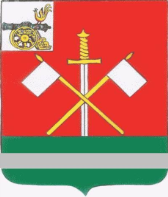 Глава муниципального образования«Монастырщинский район» Смоленской области                                                     В.Б. Титов            Председатель       Монастырщинского районного       Совета депутатов                                 П.А. Счастливый                                                                                    